Western Australia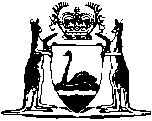 Guardianship of Infants Act 1926		This Act was repealed by the Guardianship of Children Act 1972 s. 2 (No. 77 of 1972) as at 20 Nov 1972.		There are no Word versions of this Act, only PDFs in the Reprinted Acts database are available.